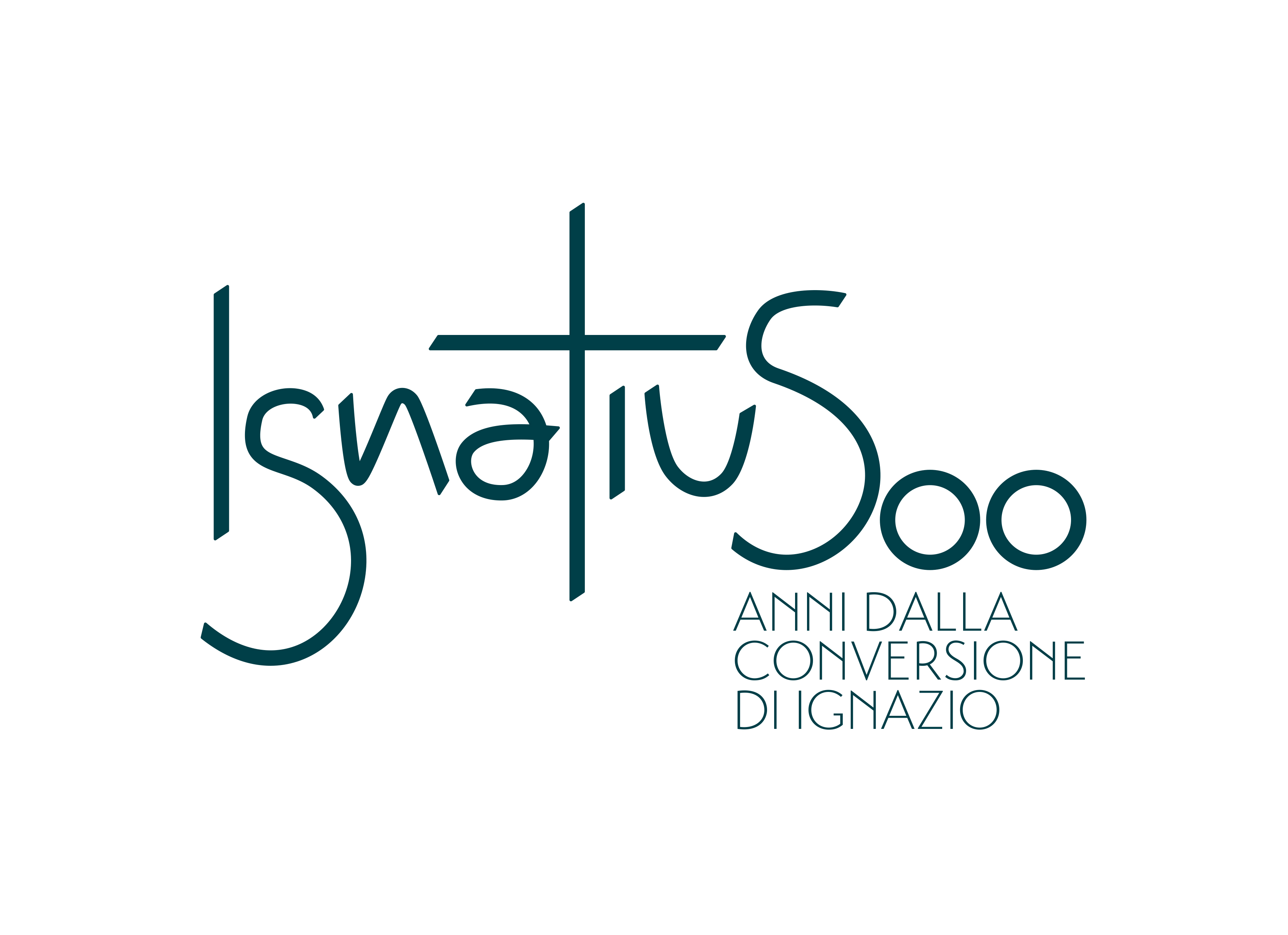 Modulo d’ISCRIZIONE DEFINITIVA al corso invernale per FAMIGLIE“UN PASSO DOPO L’ALTRO” – nella scia dei Verbi del camminoFar pervenire tramite email entro il 14 febbraio 2022 all’indirizzo:segreteria@gesuiti-selva.itCognome e NomeCognome e NomeNato aNato ailCognome e NomeCognome e NomeNata aNata ailVia e numeroVia e numeroCAPCittàCittàProvinciaTel.Cell.E-mailCorsoIntendiamo partecipare alla settimana invernale a Selva da sabato 12 a sabato 19 marzo 2022Intendiamo partecipare alla settimana invernale a Selva da sabato 12 a sabato 19 marzo 2022Intendiamo partecipare alla settimana invernale a Selva da sabato 12 a sabato 19 marzo 2022Intendiamo partecipare alla settimana invernale a Selva da sabato 12 a sabato 19 marzo 2022Intendiamo partecipare alla settimana invernale a Selva da sabato 12 a sabato 19 marzo 2022Intendiamo partecipare alla settimana invernale a Selva da sabato 12 a sabato 19 marzo 2022Intendiamo partecipare alla settimana invernale a Selva da sabato 12 a sabato 19 marzo 2022Intendiamo partecipare alla settimana invernale a Selva da sabato 12 a sabato 19 marzo 2022Saranno con noi i figliSaranno con noi i figlinato/anato/ailnato/anato/ailnato/anato/ailnato/anato/ailnato/anato/aile anche il/la babysittere anche il/la babysitternato/anato/ailCOMUNICAZIONI PERSONALICOMUNICAZIONI PERSONALIRiservato alla SegreteriaRiservato alla SegreteriaRiservato alla SegreteriaBBNNNNDataFirma